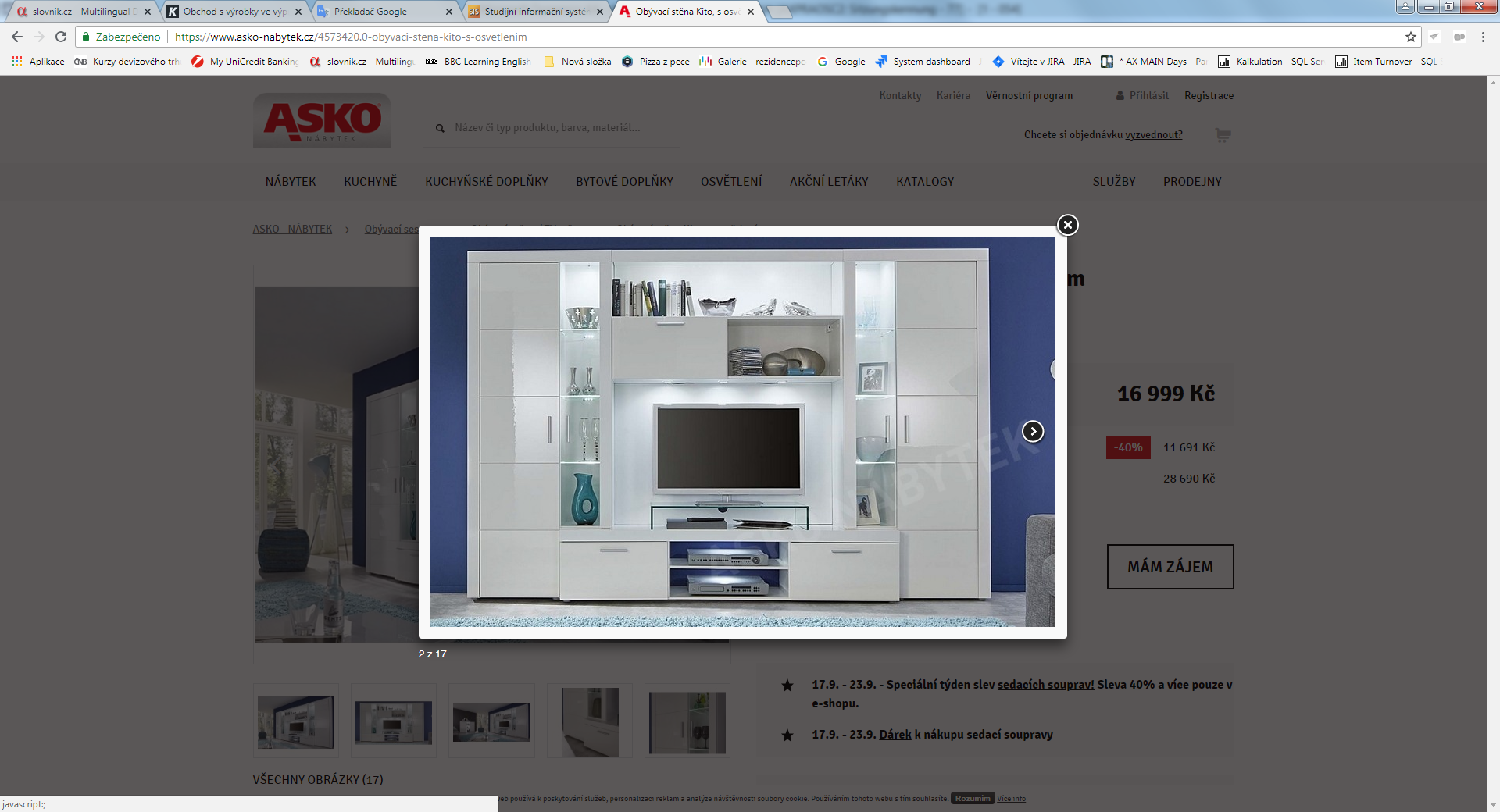 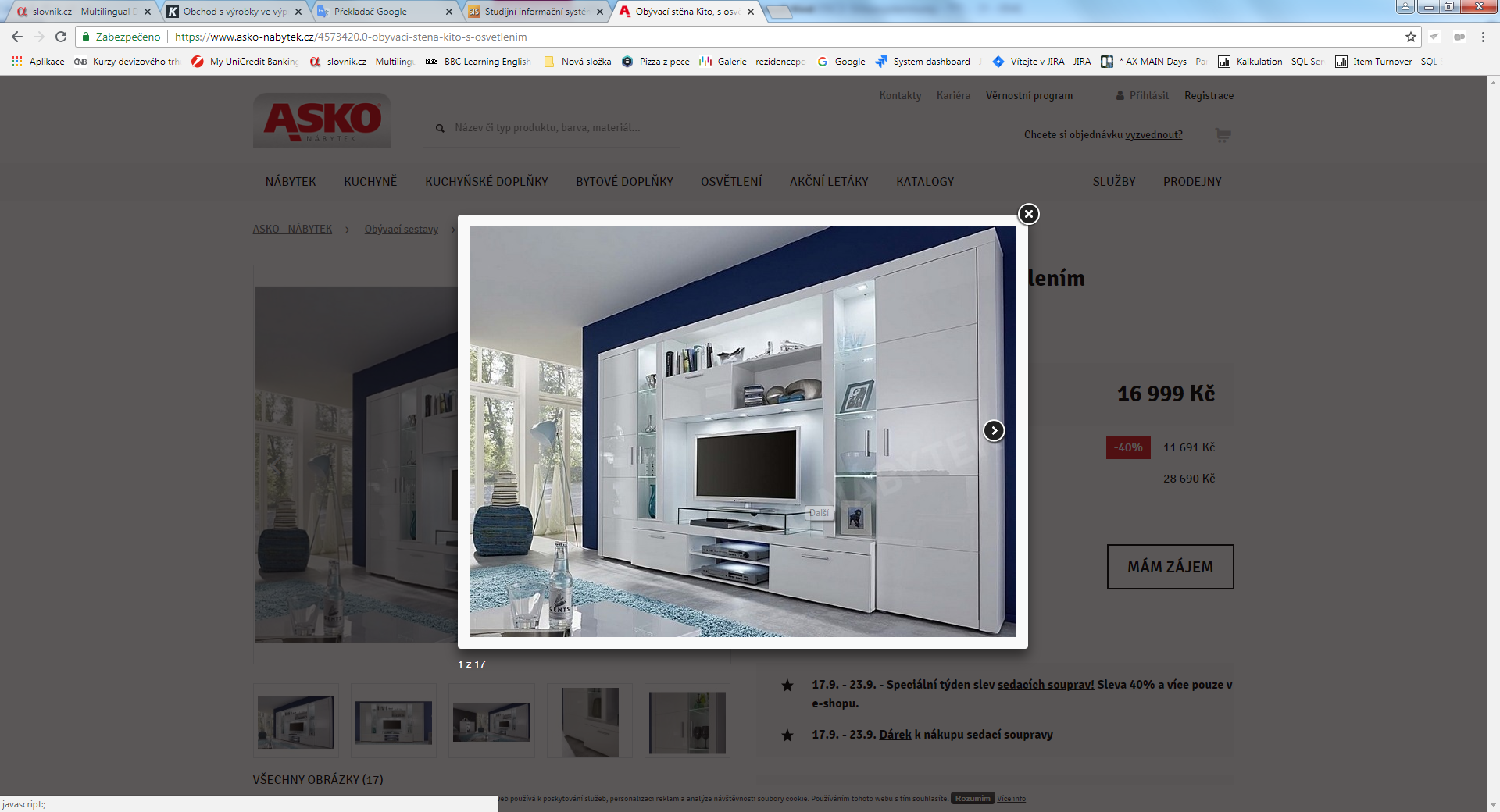 
291x197x41 (ŠxVxH v cm)